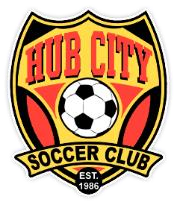 2020-2021 Winter Youth League Registration Form Player Information First Name: ___________________________________      Last Name:_________________________________________ DOB: ________________            School Grade:  ______         Gender:     M  or  F      Lives with:_______________________   Parent Information Father First Name:__________________________________     Father Last Name:_________________________________________ Father Street Address:_____________________________________________________ City:________________________________ Father Phone: _________________________  Father email:__________________________________________________________ Mother First Name: __________________________________  Mother Last Name:________________________________________ Mother Street Address:____________________________________________________ City:________________________________ Mother Phone:_________________________ Mother Email:__________________________________________________________ Registration Fees Registration Fee =$69.00 Fee for those with multiple children (players must be immediate family).  $69.00-1st child, $59.00-for the second child, $54.00-for the third child, $49.00-for the fourth child and each child beyond.     			Please consider being a volunteer by checking a box below                                                	Head Coach:  ___________                                Assistant Coach:  ___________     	Optional:  __________I am unable or prefer not to volunteer or participate in any club fundraisers. Instead, I would prefer to make a $25 “fundraising contribution” to “opt-out” of participation in those areas.  VISA and MASTERCARD accepted Name on Credit Card_________________________________________         Amount Authorized: ________________ Type (Visa/Mastercard) ___Credit Card #_____________________________ Exp. Date____________ 3 digit #  __________ Agreement to Abide and Hold Harmless:  I, the parent/legal guardian for the above named player, a minor, agree that the player and I will abide by the rules of USYSA, its affiliated organizations and sponsors.  Recognizing the possibility of physical injury associated with soccer and in consideration for the USYSA accepting the player for its soccer programs and activities (program), I hereby release, discharge and/or otherwise indemnify the USYSA, its affiliated organizations and sponsors and their employees for the programs for the programs against any claim on behalf of the player as a result of the player’s participation in the program and/or being transported to or from the same which transportation I hereby authorize. **SIGNATURE OF PARENT/GUARDIAN REQUIRED BEFORE PLACEMENT ON A TEAM CAN BE COMPLETED** Name___________________________________________________   Date_________________________ Completed Registration forms and payment can be mailed to: Hub City Soccer Club, PO Box 584, Aberdeen, SD 57401 